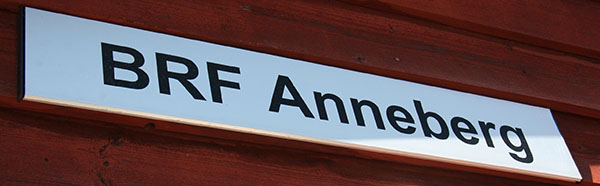 Du som ska installera laddbox eller laddstolpe ska skicka in formuläret till styrelsen.Installationen får av säkerhetsskäl endast göras av behörig fackman.NAMN: ________________________________________________________ADRESS: ______________________________________________________TELEFON: ____________________________________________________TYP AV INSTALLATION OCH INSTALLATIONSDATUM: (produktnamn, serienummer eller annat ID)_________________________________________________________________________INSTALLATÖRENS FIRMANAMN OCH KONTAKTUPPGIFTER: _________________________________________________________________________Styrelsen kan komma att behöva denna information för eventuell framtida felsökning då nuvarande bostadsrättsinnehavare flyttat. Och för framtida planering för vår elförsörjning.Formuläret mejlas till styrelsen på brfanneberg.danderyd@gmail.com  Fors. nästa sida.Vänliga hälsningarStyrelsen för BRF Anneberg i DanderydBehöver du information inför installationen?Här är några tips!Information hos energirådgivningen.se eller fixaladdplats.se med goda exempel och checklistor.Kommunens energirådgivning info: https://energiradgivningen.se/smahus/fixa-laddplats